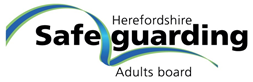 Is Domestic Abuse a factor of this Concern    Yes    NoIf Yes please select all sub-categories that apply**If you have heard nothing back from the Safeguarding Adults Team within 2 working days of you raising this concern please contact the Safeguarding Customer Service Officer on 01432 260 715 who will advise you further.**Forms can be emailed to:Advice & Referral Team – Safeguarding:safeguarding@herefordshire.gov.ukTel:01432 260715Vulnerable Adult Officer – Police:herefordvulnerableadults@westmercia.pnn.police.uk* MANDATORY SECTIONS ARE CLEARLY STATED***This form should be used for raising a concern that an adult may have been, is, or might be a victim of abuse**Date Form Completed:OIS ref no: (Police only)NHS No. / Frameworki No. (if known)1. Details of the Adult Please tell us about the Adult you feel needs SafeguardingTitle:Full NameHome Address:Post Code:Tel:Home Address:Post Code:Tel:Any other names usedHome Address:Post Code:Tel:Home Address:Post Code:Tel:Gender:Home Address:Post Code:Tel:Home Address:Post Code:Tel:Date of Birth:Primary User GroupTick one box only* Mandatory*Physical SupportSensory SupportPrimary User GroupTick one box only* Mandatory*Support with Memory and CognitionLearning Disability SupportPrimary User GroupTick one box only* Mandatory*Mental Health SupportSocial SupportEthnic OriginTick one box only*Mandatory*White BritishWhite IrishOther WhiteEthnic OriginTick one box only*Mandatory*White Traveller of Irish HeritageWhite Gypsy/RomaEthnic OriginTick one box only*Mandatory*Black Black AfricanOther BlackEthnic OriginTick one box only*Mandatory*IndianPakistaniBangladeshiEthnic OriginTick one box only*Mandatory*ChineseOther AsianMixed White and Black CaribbeanEthnic OriginTick one box only*Mandatory*Mixed White and Black AfricanMixed White and AsianAny other mixed backgroundEthnic OriginTick one box only*Mandatory*RefusedInformation not yet obtainedEthnic OriginTick one box only*Mandatory*OtherDoes the Adult have any communication needs?  Yes       NoIf yes, Please state what would assist:GP Name and Contact Details2. Mental Capacity – *Completion of this section is mandatory* in relation to the submission of this concern onlyDoes the Adult have capacity to make decisions in relation to this safeguarding concern?  Yes       No      Not knownIf No or Not Known: why?Is an Advocate required?  Yes       NoDoes the Adult have an appropriate person available to act as an advocate?  Yes       NoIf Yes, please add Name and Contact details:If No:  please confirm a referral to an advocacy service has been made including who and when.Has Agreement been received to share the information within this concern with other Agencies?  Yes       NoIf not, why not:Has the Adult consented to this concern being raised?  Yes       NoIf not, why not?Has the Adult been asked what their desired outcome would be?What outcome would they like to achieve from this concern?3a. Details of the Incident/Concern(s)3a. Details of the Incident/Concern(s)Details of any medical attention sought in relation to this concern:Details of any medical attention sought in relation to this concern:Details of any medical attention sought in relation to this concern:Has a Doctor been informed?    Yes      No   Name of Doctor informed:      Date and time of information given:      Details of any medical attention sought in relation to this concern:Has a Doctor been informed?    Yes      No   Name of Doctor informed:      Date and time of information given:      What Actions have been taken to increase the safety of the Adult?What Actions have been taken to increase the safety of the Adult?Are any other professionals aware of this concern? If so please state job title and organisationAre any other professionals aware of this concern? If so please state job title and organisationDoes the Adult continue to be at risk of harm?             Yes    NoDoes the Adult continue to be at risk of harm?             Yes    NoAre there other people who may be at risk of harm?       Yes     No   Not KnownAre there other people who may be at risk of harm?       Yes     No   Not KnownIf the answer to either of the above is yes, please describe the risk that remains and the names of any others potentially at risk:(please only refer to identified risk that relates directly to the concern)If the answer to either of the above is yes, please describe the risk that remains and the names of any others potentially at risk:(please only refer to identified risk that relates directly to the concern)3b. Type of Abuse: -  Consideration needs to be given to whether the concerns raised constitute domestic abuse.The Department of Health (2016) identified domestic abuse as “any incident or pattern of incidents of controlling, coercive, threatening behaviour, violence or abuse between those aged 16 or over who are, or have been, intimate partners or family members regardless of gender or sexuality”. If the concerns raised meet this criteria please identify the primary category as Domestic Abuse and all sub categories that apply.Type of Abuse*Mandatory*(Select ALL that apply e.g. Physical Abuse; Domestic Abuse; etcPhysicalSexualType of Abuse*Mandatory*(Select ALL that apply e.g. Physical Abuse; Domestic Abuse; etcPsychological and EmotionalNeglect and OmissionType of Abuse*Mandatory*(Select ALL that apply e.g. Physical Abuse; Domestic Abuse; etcFinancial and MaterialDiscriminatoryType of Abuse*Mandatory*(Select ALL that apply e.g. Physical Abuse; Domestic Abuse; etcOrganisationalDomestic AbuseType of Abuse*Mandatory*(Select ALL that apply e.g. Physical Abuse; Domestic Abuse; etcModern SlaverySexual ExploitationType of Abuse*Mandatory*(Select ALL that apply e.g. Physical Abuse; Domestic Abuse; etcSelf-NeglectDomestic AbuseSub-categoriesIf Yes please select all sub-categories that applyCoercive ControlSexual AbuseStalkingDomestic AbuseSub-categoriesIf Yes please select all sub-categories that applyPsychological and/or emotional abuseFinancial AbuseOnline or Digital AbuseDomestic AbuseSub-categoriesIf Yes please select all sub-categories that applyPhysical AbuseHarassmentAbuse Setting*Mandatory*(More than one box may be ticked)Own HomeIn the Community (Excluding Community ServicesAbuse Setting*Mandatory*(More than one box may be ticked)In a Community ServiceCare Home – ResidentialAbuse Setting*Mandatory*(More than one box may be ticked)Care Home – Nursing Hospital – MHAbuse Setting*Mandatory*(More than one box may be ticked)Hospital – AcuteHospital - CommunityAbuse Setting*Mandatory*(More than one box may be ticked)Other (please give details)Abuse Setting*Mandatory*(More than one box may be ticked)Date(s) of alleged, suspected or witnessed abuseTime(s) of alleged, suspected or witnessed abuseBrief factual details of the incident:This should include a clear factual outline of the concern being raised with details of people and places where appropriate.Brief factual details of the incident:This should include a clear factual outline of the concern being raised with details of people and places where appropriate.Brief factual details of the incident:This should include a clear factual outline of the concern being raised with details of people and places where appropriate.4. Is this Adult a carer for another Adult/Child* A separate concern/alert to Safeguarding and Vulnerable Children should be made if you suspect a child is at risk of abuse (*see guidance for details)Details of Adults or Children cared for(Please list ages of children if known)Details of Adults or Children cared for(Please list ages of children if known)Has a separate notification been raised for any child/children that may be at risk of abuseHas a separate notification been raised for any child/children that may be at risk of abuseAre arrangements in place to look after any adults/children involved(Please give brief details)Are arrangements in place to look after any adults/children involved(Please give brief details)5. Details of main carer (if applicable)* The main carer should only be informed where appropriate to do so5. Details of main carer (if applicable)* The main carer should only be informed where appropriate to do so5. Details of main carer (if applicable)* The main carer should only be informed where appropriate to do soHas consent been obtained from Service User to inform the Carer?Yes                  No     If not why not?Yes                  No     If not why not?Is the Carer aware of this concern?       Yes                  No     If not why not?Yes                  No     If not why not?Name of Carer:Contact Address:                                                                                                           Telephone No:  Mobile No:  Email:  Is the potential source of risk*Mandatory*PartnerFamily MemberIs the potential source of risk*Mandatory*Friend/NeighbourVolunteer/BefrienderIs the potential source of risk*Mandatory*Personal AssistantSocial Care StaffIs the potential source of risk*Mandatory*Health Care StaffResidential/Nursing Care StaffIs the potential source of risk*Mandatory*Domiciliary Care StaffDay Care StaffIs the potential source of risk*Mandatory*Other ProfessionalOther Person at Risk of Harm or AbuseIs the potential source of risk*Mandatory*StrangerNot KnownIs the potential source of risk*Mandatory*Other6. Details of Potential Source of Risk(s) involved if abuse is suspected (please complete as much of this as is known)6. Details of Potential Source of Risk(s) involved if abuse is suspected (please complete as much of this as is known)Name:     Name of Staff Member if an Organisation involvedOrganisation NameAddress (if known):  Date of BirthGenderName of Staff MemberDo they live with the Adult concerned?  Yes       NoIs the potential source of risk the main Carer?  Yes       NoAny other information?Is this person known or related to the Adult concerned?Describe RelationshipAre they aware that a concern has been raised? If not why not?  Yes       NoIs an Organisation the Potential Source of risk?  Yes       NoIf Organisational Abuse please add sub-categoryMedicationUnattended Medical IssuesIf Organisational Abuse please add sub-categoryMoving and HandlingNutritionIf Organisational Abuse please add sub-categoryStaffingAbuse by ResidentIf Organisational Abuse please add sub-categoryManagementAbuse by StaffIf Organisational Abuse please add sub-categoryDoLSAbuse by OtherIf Organisational Abuse please add sub-categoryCare Plan/Risk AssessmentOtherIf Organisational Abuse please add sub-categoryPressure Sore/Wound Care ManagementIf Organisational Abuse please add sub-categoryActivities/Social EngagementSource of Concern & details of Referrer*Mandatory*(More than one box may be ticked)Self-ReferralFamily MemberSource of Concern & details of Referrer*Mandatory*(More than one box may be ticked)Friend/NeighbourPersonal AssistantSource of Concern & details of Referrer*Mandatory*(More than one box may be ticked)Social Care StaffHousingSource of Concern & details of Referrer*Mandatory*(More than one box may be ticked)Provider – Days OpportunitiesProvider – Domiciliary CareSource of Concern & details of Referrer*Mandatory*(More than one box may be ticked)Provider – Residential/NursingEducation/Training/Workplace establishmentSource of Concern & details of Referrer*Mandatory*(More than one box may be ticked)PoliceCQCSource of Concern & details of Referrer*Mandatory*(More than one box may be ticked)GPAmbulance TrustSource of Concern & details of Referrer*Mandatory*(More than one box may be ticked)WVT – AcuteHealth – otherSource of Concern & details of Referrer*Mandatory*(More than one box may be ticked)WVT – Community2getherSource of Concern & details of Referrer*Mandatory*(More than one box may be ticked)Other7. Please provide details of the person raising this concern.  NameTelephone No.Email Address:Organisation employed by if applicable. (Please give address and contact number)Relationship if any to the person this concern is aboutCan your details be shared with third parties? We cannot guarantee your anonymity but will try at all times to keep your details confidential if you prefer. (*Professionals raising a concern should be aware that anonymity cannot be granted)Can your details be shared with third parties? We cannot guarantee your anonymity but will try at all times to keep your details confidential if you prefer. (*Professionals raising a concern should be aware that anonymity cannot be granted)I would prefer to remain anonymous:        Yes          NoPlease give your reasons for remaining anonymous:       I would prefer to remain anonymous:        Yes          NoPlease give your reasons for remaining anonymous:       SignedTitle/RankCollar Number (police  use only)